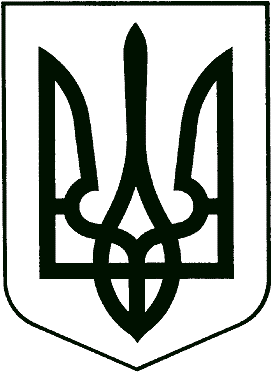 ВИКОНАВЧИЙ КОМІТЕТНОВОМОСКОВСЬКА МІСЬКА РАДАП Р О Т О К О Л чергового засідання виконкомуПрисутні члени виконкому:  БУЛИ ПРИСУТНІ НА ЗАСІДАННІ ПРАЦІВНИКИ ВИКОНКОМУ:Грудська О.К. – начальник загального відділуПОРЯДОК ДЕННИЙ:Звіт комунальних підприємств про роботу за 1 півріччя 2021 року: КП «Новомосковський комбінат комунальних підприємств» та КП «Новомосковський комсервіс»Про підсумки виконання бюджету Новомосковської міської територіальної громади за І півріччя  2021 рокуПро план заходів із забезпечення складання проєкту бюджету Новомосковської міської територіальної громади на 2022 рікПро попередній розгляд та схвалення прогнозу бюджету Новомосковської міської територіальної громади на 2022 - 2024 рокиПро внесення змін до штатного розпису виконавчого комітету Новомосковської міської ради на 2021 рікПро затвердження календарного плану щодо реалізації завдань та заходів Програми «Децентралізація теплопостачання міста Новомосковська» (нова редакція) 2021 рікПро попередній розгляд та схвалення проєкту рішення міської ради «Про внесення змін до рішення міської ради від 10.06.2019 року №932 «Про затвердження Положення та оновленого складу державної надзвичайної протиепізоотичної комісії при Новомосковській міській раді»Про попередній розгляд та схвалення  проєкту рішення Новомосковської міської ради «Про затвердження Положення про громадський бюджет в Новомосковській територіальній громаді»Про попереднє погодження проекту рішення міської ради «Про передачу матеріальних цінностей, що знаходяться на балансі Комунального некомерційного підприємства «Новомосковський міський центр первинної медико-санітарної допомоги»Про внесення змін до заходів щодо забезпечення виконання «Програми соціально - економічного та культурного розвитку м. Новомосковська на 2021 рік» по КП «НККП» на 2021 рікПро внесення змін до заходів та завдань щодо забезпечення виконання «Програми соціально - економічного та культурного розвитку м.Новомосковська на 2021 рік» по управлінню житлово-комунального господарства та капітального будівництва Новомосковської міської ради на 2021 рікПро затвердження надання матеріальної допомоги населенню, відповідно до Програми децентралізації теплопостачання в місті НовомосковськуПро зміну місця розташування контейнерних майданчиків для збору твердих побутових відходівПро затвердження уточненого Календарного плану реалізації завдань та заходів Програми соціально-економічного та культурного розвитку міста Новомосковська на 2021 рік по Управлінню культури, спорту та туризму виконавчого комітету Новомосковської міської радиПро надання дозволу на списання автомобіля, що знаходиться на балансі Новомосковського міського центру фізичного здоров’я населення «Спорт для всіх»Про затвердження Плану заходів з проведення інформаційної кампанії щодо обізнаності населення з питань протидії торгівлі людьми на ІІ півріччя 2021 рокуПро затвердження протоколів засідання   комісії по розгляду  питань, що виникають під час призначення  (відновлення) соціальних виплат внутрішньо переміщеним особам та надання громадянам окремих видів  соціальних допомогПро відзначення в місті Дня партизанської славиПро закріплення осіб з інвалідністю внаслідок  війни та учасників бойових дiйПро надання матеріальної допомоги окремим категоріям  громадян до Дня містаПро затвердження заходів щодо  відзначення  в місті   Міжнародного дня громадян похилого віку і Дня ветеранаПро надання соціальної підтримки окремим категоріям  громадян у вигляді продовольчих наборів  до Дня містаПро внесення до суду  подання про    можливість призначення опікунами ПІБ та  ПІБ над ПІБПро внесення до суду  подання про    можливість призначення опікуном ПІБ над ПІБПро схвалення проєкту рішення міської ради  «Про затвердження в новій редакції міської комплексної Програми «Розвиток соціальних послуг з реалізації права дитини на виховання в сім’ї у м. Новомосковську на 2021-2025 роки»Про доцільність цілодобового перебування дитини ПІБ, р.н., в КЗО «Спеціальна школа «Шанс»  ДОР»Про доцільність цілодобового перебування дитини ПІБ., р.н., в КЗО «Спеціальна школа «Шанс»  ДОР»Про доцільність цілодобового перебування дитини ПІБ., р.н., до КЗО «Багатопрофільний навчально-реабілітаційний центр «Зоряний» ДОР»Про доцільність цілодобового перебування дитини ПІБ, р.н., в КЗО «Магдалинівський навчально-реабілітаційний центр» ДОР»Про доцільність цілодобового перебування дитини ПІБ., р.н., в КЗО «Котовська спеціальна школа»ДОР» Про встановлення опіки над дитиною-сиротою ПІБ  Про встановлення опіки над дитиною-сиротою ПІБПро втрату статусу дитини, позбавленої батьківського піклування малолітньою ПІБПро надання ПІБ статусу дитини, позбавленої батьківського піклуванняПро надання ПІБ статусу дитини, позбавленої батьківського піклуванняПро надання ПІБ статусу дитини, позбавленої батьківського піклуванняПро надання ПІБ статусу дитини, позбавленої батьківського піклуванняПро надання ПІБ статусу дитини, позбавленої батьківського піклуванняПро надання ПІБ статусу дитини, позбавленої батьківського піклуванняПро надання ПІБ статусу дитини, позбавленої батьківського піклуванняПро надання ПІБ статусу дитини, позбавленої батьківського піклуванняПро надання ПІБ статусу дитини, позбавленої батьківського піклуванняПро надання ПІБ, статусу дитини, яка постраждала внаслідок воєнних дій та збройних конфліктівПро надання ПІБ, статусу дитини, яка постраждала внаслідок воєнних дій та збройних конфліктівПро надання ПІБ, статусу дитини, яка постраждала внаслідок воєнних дій та збройних конфліктівПро призначення відповідального за збереження житла, яким мають право користування діти-сироти ПІБ, р.н., ПІБ, р.н.Про набуття права власності на частку квартири ПІБ,  р.н.Про надання дозволу на придбання часток квартири ПІБ, р.н.Про затвердження висновку служби у справах дітей про підтвердження місця проживання дитини ПІБ,  р.н., для її тимчасового виїзду за межі УкраїниПро затвердження висновку служби у справах дітей про підтвердження місця проживання дитини ПІБ, р.н., для її тимчасового виїзду за межі УкраїниПро надання матеріальної допомоги громадянам міста за рахунок коштів з місцевого бюджетуПро надання матеріальної допомоги громадянам міста за рахунок коштів обласної субвенціїПро надання матеріальної допомоги громадянам міста за рахунок коштів районної субвенціїПро надання матеріальної допомоги на поховання громадянам міста за рахунок коштів місцевого бюджетуПро надання матеріальної допомоги за рахунок коштів з місцевого бюджету особам, що опинились у складних життєвих обставинах наслідки яких вони не можуть подолати самостійноПро затвердження складу архітектурно - містобудівної ради та Положення  про архітектурно-містобудівну раду при відділі містобудування та архітектури управління активів департаменту активів та правового забезпечення виконавчого комітету Новомосковської міської радиПро внесення змін до рішення виконавчого комітету Новомосковської міської ради від 26.03.2021р. № 254/0/6-21  «Про затвердження інформаційних та технологічних карток адміністративних  послуг Управління по роботі з активами Департаменту активів та правового забезпечення виконавчого комітету Новомосковської міської ради»Про попередній  розгляд проєктів рішень, підготовлених Управлінням по роботі з активами департаменту активів та правового забезпечення, що виносяться на розгляд Новомосковської міської радиПро присвоєння адреси житловому будинку по провулку Поштовий в м. НовомосковськуПро присвоєння адреси житловому будинку по вулиці Академіка Жлуктенка в м. НовомосковськуПро присвоєння адреси житловому будинку по вулиці Підлісна в 
м. НовомосковськуПро присвоєння адреси житловому будинку по вулиці Поштова в 
м. НовомосковськуПро зміну адреси будівлі складу, розташованого по вул. Барикадна в м. НовомосковськуПро зміну адреси адміністративної будівлі та складу, які знаходяться по пров. Г. Зелінського,  в м. НовомосковськуПро анулювання дозволів  на розміщення зовнішньої реклами та договорів на тимчасове користування місцем розміщення зовнішньої реклами на період надання дозволу ТОВ «САМАРЬ МЕДІА»Про надання дозволу на розміщення зовнішньої реклами ТОВ «Стиль Д»Про виділення додаткової кімнати № в будинку соціального призначення по вул.Космонавтів, родині ПІБ, яка мешкає в кімнатах № Про внесення змін в справу квартирного обліку № 1658 при виконавчому комітеті Новомосковської міської радиПро зміну особового рахунку, видачу ордеру та договору найму на трикімнатну квартиру №  по вул.Сучкова,Про прийняття кімнат № та №  від мешканців будинку соціального призначення по вул.Космонавтів,Про попередній розгляд проєктів рішень, розробником яких є секретар міської радиПро надання матеріального заохочення головам квартальних комітетів у ІІІ кварталі 2021 рокуПро  попередній розгляд та схвалення проєкту рішення міської ради «Про присвоєння звання «Почесний громадянин міста Новомосковська» (посмертно)»Головуючий на засіданні поставив на голосування порядок денний засідання виконкому.ВИРІШИЛИ: затвердити порядок денний: «за» – 11Член виконавчого комітету Шаповалова Л.Г. повідомила, що не буде брати участь в голосуванні по питанню 50 порядку денного у зв’язку з наявним конфліктом інтересів. Головуючий на засіданні Рєзнік С.О. повідомив, що не буде брати участі в голосуванні по питанню 48 порядку денного у зв’язку з потенційним конфліктом інтересівНомер 611/0/6-21 відсутній у протоколі у зв’язку із технічним збоєм програмного забезпечення «СЕД «ДОК ПРОФ».Міський голова								Сергій РЄЗНІККеруючий справами						Яків КЛИМЕНОВ	Головував: РЄЗНІК Сергій Олександрович – міський голова25 серпня 2021 року,м. Новомосковськ АРУТЮНОВ Володимир Левонович секретар міської радиЗДРЕНИК Тарас Мироновичперший заступник міського головиКЛИМЕНОВ Яків Михайлович керуючий справами виконкомуБЕЗКРОВНА Людмила Олексіївна пенсіонерГУТАРОВА Наталія Володимирівнагенеральний директор КНП «Новомосковська міська стоматологічна поліклініка» НМР»ДЕРИЛО Андрій Васильович головний механік АТ «Інтерпайп НМТЗ»СКЛЯРЕНКО Сергій Сергійовичдиректор ТИШЕВСЬКА Світлана Іванівнавчитель ЗЗСО № 7 м. НовомосковськШАПОВАЛОВА Лариса ГригорівнаСЛУХАЛИ:Звіт комунальних підприємств про роботу за 1 півріччя 2021 року: КП «Новомосковський комбінат комунальних підприємств» та КП «Новомосковський комсервіс»ВИСТУПИЛИ:ПІДДУБНИЙ Максим Миколайович – в.о. директора КП «НККП» (звіт додається)ТІТОВА Оксана Анатоліївна – директор КП «Новомосковський комсервіс» (звіт додається)Міський голова запропонував взяти до відома звіт керівників підприємств.ВИРІШИЛИ:«за» - 11, «проти» - 0, «утрималось» - 0(Звіт взято до відома)СЛУХАЛИ:Про підсумки виконання бюджету Новомосковської міської територіальної громади за І півріччя  2021 рокуВИСТУПИЛИ:ГОРІШНИЙ Ігор Миколайович – в.о. начальника фінансового управлінняВИРІШИЛИ:«за» - 11, «проти» - 0, «утрималось» - 0(Рішення № 542/0/6-21 додається)СЛУХАЛИ:Про план заходів із забезпечення складання проєкту бюджету Новомосковської міської територіальної громади на 2022 рікВИСТУПИЛИ:ГОРІШНИЙ Ігор Миколайович – в.о. начальника фінансового управлінняВИРІШИЛИ:«за» - 11, «проти» - 0, «утрималось» - 0(Рішення № 543/0/6-21 додається)СЛУХАЛИ:Про попередній розгляд та схвалення прогнозу бюджету Новомосковської міської територіальної громади на 2022 - 2024 рокиВИСТУПИЛИ:ГОРІШНИЙ Ігор Миколайович – в.о. начальника фінансового управлінняВИРІШИЛИ:«за» - 11, «проти» - 0, «утрималось» - 0(Рішення № 544/0/6-21 додається)СЛУХАЛИ:Про внесення змін до штатного розпису виконавчого комітету Новомосковської міської ради на 2021 рікВИСТУПИЛИ:ТЕРХАНОВА Любов Григорівна – начальник відділу бухгалтерського обліку та фінансової звітності-головний бухгалтерВИРІШИЛИ:«за» - 11, «проти» - 0, «утрималось» - 0(Рішення № 545/0/6-21 додається)СЛУХАЛИ:Про затвердження календарного плану щодо реалізації завдань та заходів Програми «Децентралізація теплопостачання міста Новомосковська» (нова редакція) 2021 рікВИСТУПИЛИ:ТЕРХАНОВА Любов Григорівна – начальник відділу бухгалтерського обліку та фінансової звітності-головний бухгалтерВИРІШИЛИ:«за» - 11, «проти» - 0, «утрималось» - 0(Рішення № 546/0/6-21 додається)СЛУХАЛИ:Про попередній розгляд та схвалення проєкту рішення міської ради «Про внесення змін до рішення міської ради від 10.06.2019 року №932 «Про затвердження Положення та оновленого складу державної надзвичайної протиепізоотичної комісії при Новомосковській міській раді»ВИСТУПИЛИ:ПЛАЧКОВ Сергій Федорович -  начальник Новомосковського управління ДержпродспоживслужбиВИРІШИЛИ:«за» - 11, «проти» - 0, «утрималось» - 0(Рішення № 547/0/6-21 додається)СЛУХАЛИ:Про попередній розгляд та схвалення  проєкту рішення Новомосковської міської ради «Про затвердження Положення про громадський бюджет в Новомосковській територіальній громаді»ВИСТУПИЛИ:БРАГІН Юрій – головний спеціаліст відділу розвитку та інвестиційВИРІШИЛИ:«за» - 11, «проти» - 0, «утрималось» - 0(Рішення № 548/0/6-21 додається)СЛУХАЛИ:Про затвердження уточненого Календарного плану реалізації завдань та заходів Програми соціально-економічного та культурного розвитку міста Новомосковська на 2021 рік по Управлінню культури, спорту та туризму виконавчого комітету Новомосковської міської радиВИСТУПИЛИ:ЯЛОВА Ірина Вікторівна – начальник управління культури, спорту та туризмуВИРІШИЛИ:«за» - 11, «проти» - 0, «утрималось» - 0(Рішення № 554/0/6-21 додається)СЛУХАЛИ:Про надання дозволу на списання автомобіля, що знаходиться на балансі Новомосковського міського центру фізичного здоров’я населення «Спорт для всіх»ВИСТУПИЛИ:ЯЛОВА Ірина Вікторівна – начальник управління культури, спорту та туризмуВИРІШИЛИ:«за» - 11, «проти» - 0, «утрималось» - 0(Рішення № 555/0/6-21 додається)З дозволу головуючого засідання залишила членкиня виконавчого комітету Гутарова Н.В.СЛУХАЛИ:Про попереднє погодження проекту рішення міської ради «Про передачу матеріальних цінностей, що знаходяться на балансі Комунального некомерційного підприємства «Новомосковський міський центр первинної медико-санітарної допомоги»ВИСТУПИЛИ:ГІНКОТА Леонід Володимирович - головний лікар КНП «Новомосковський МЦ ПМСД»ВИРІШИЛИ:«за» - 10, «проти» - 0, «утрималось» - 0(Рішення № 549/0/6-21 додається)СЛУХАЛИ:Про внесення змін до заходів щодо забезпечення виконання «Програми соціально - економічного та культурного розвитку м. Новомосковська на 2021 рік» по КП «НККП» на 2021 рікВИСТУПИЛИ:ПІДДУБНИЙ Максим Миколайович - в.о. директора КП «НККП»ВИРІШИЛИ:«за» - 10, «проти» - 0, «утрималось» - 0(Рішення № 550/0/6-21 додається)СЛУХАЛИ:Про внесення змін до заходів та завдань щодо забезпечення виконання «Програми соціально - економічного та культурного розвитку м. Новомосковська на 2021 рік» по управлінню житлово-комунального господарства та капітального будівництва Новомосковської міської ради на 2021 рікВИСТУПИЛИ:СЕМЕНЮК Євген Семенович – начальник управління ЖКГ та КБВИРІШИЛИ:«за» - 10, «проти» - 0, «утрималось» - 0(Рішення № 551/0/6-21 додається)СЛУХАЛИ:Про затвердження надання матеріальної допомоги населенню, відповідно до Програми децентралізації теплопостачання в місті НовомосковськуВИСТУПИЛИ:СЕМЕНЮК Євген Семенович – начальник управління ЖКГ та КБВИРІШИЛИ:«за» - 10, «проти» - 0, «утрималось» - 0(Рішення № 552/0/6-21 додається)СЛУХАЛИ:Про зміну місця розташування контейнерних майданчиків для збору твердих побутових відходівВИСТУПИЛИ:СЕМЕНЮК Євген Семенович – начальник управління ЖКГ та КБВИРІШИЛИ:«за» - 10, «проти» - 0, «утрималось» - 0(Рішення № 553/0/6-21 додається)СЛУХАЛИ:Про затвердження Плану заходів з проведення інформаційної кампанії щодо обізнаності населення з питань протидії торгівлі людьми на ІІ півріччя 2021 рокуВИСТУПИЛИ:ГОРБАЧ Галина Миколаївна –  начальник управління праці та соціального захисту населенняВИРІШИЛИ:«за» - 10, «проти» - 0, «утрималось» - 0(Рішення № 556/0/6-21 додається)СЛУХАЛИ:Про затвердження протоколів засідання   комісії по розгляду  питань, що виникають під час призначення  (відновлення) соціальних виплат внутрішньо переміщеним особам та надання громадянам окремих видів  соціальних допомогВИСТУПИЛИ:ГОРБАЧ Галина Миколаївна –  начальник управління праці та соціального захисту населенняВИРІШИЛИ:«за» - 10, «проти» - 0, «утрималось» - 0(Рішення № 557/0/6-21 додається)СЛУХАЛИ:Про відзначення в місті Дня партизанської славиВИСТУПИЛИ:ГОРБАЧ Галина Миколаївна –  начальник управління праці та соціального захисту населенняВИРІШИЛИ:«за» - 10, «проти» - 0, «утрималось» - 0(Рішення № 558/0/6-21 додається)СЛУХАЛИ:Про закріплення осіб з інвалідністю внаслідок  війни та учасників бойових дiйВИСТУПИЛИ:ГОРБАЧ Галина Миколаївна –  начальник управління праці та соціального захисту населенняВИРІШИЛИ:«за» - 10, «проти» - 0, «утрималось» - 0(Рішення № 559/0/6-21 додається)СЛУХАЛИ:Про надання матеріальної допомоги окремим категоріям  громадян до Дня містаВИСТУПИЛИ:ГОРБАЧ Галина Миколаївна –  начальник управління праці та соціального захисту населенняВИРІШИЛИ:«за» - 10, «проти» - 0, «утрималось» - 0(Рішення № 560/0/6-21 додається)СЛУХАЛИ:Про затвердження заходів щодо  відзначення  в місті   Міжнародного дня громадян похилого віку і Дня ветеранаВИСТУПИЛИ:ГОРБАЧ Галина Миколаївна –  начальник управління праці та соціального захисту населенняВИРІШИЛИ:«за» - 10, «проти» - 0, «утрималось» - 0(Рішення № 561/0/6-21 додається)СЛУХАЛИ:Про внесення до суду  подання про    можливість призначення опікунами ПІБ та  ПІБ над ПІБВИСТУПИЛИ:ГОРБАЧ Галина Миколаївна – начальник управління праці та соціального захисту населенняВИРІШИЛИ:«за» - 10, «проти» - 0, «утрималось» - 0(Рішення № 562/0/6-21 додається)СЛУХАЛИ:Про надання соціальної підтримки окремим категоріям  громадян у вигляді продовольчих наборів до Дня містаВИСТУПИЛИ:ГОРБАЧ Галина Миколаївна – начальник управління праці та соціального захисту населенняВИРІШИЛИ:«за» - 10, «проти» - 0, «утрималось» - 0(Рішення № 563/0/6-21 додається)СЛУХАЛИ:Про внесення до суду подання про можливість призначення опікуном ПІБ над ПІБВИСТУПИЛИ:ГОРБАЧ Галина Миколаївна –  начальник управління праці та соціального захисту населенняВИРІШИЛИ:«за» - 10, «проти» - 0, «утрималось» - 0(Рішення № 564/0/6-21 додається)СЛУХАЛИ:Про схвалення проєкту рішення міської ради «Про затвердження в новій редакції міської комплексної Програми «Розвиток соціальних послуг з реалізації права дитини на виховання в сім’ї у м. Новомосковську на 2021-2025 роки»ВИСТУПИЛИ:КРАВЧЕНКО Ірина Анатоліївна – начальник служби у справах дітейВИРІШИЛИ:«за» - 10, «проти» - 0, «утрималось» - 0(Рішення № 565/0/6-21 додається)СЛУХАЛИ:Про доцільність цілодобового перебування дитини 
ПІБ, р.н., в КЗО «Спеціальна школа «Шанс» ДОР»ВИСТУПИЛИ:КРАВЧЕНКО Ірина Анатоліївна – начальник служби у справах дітейВИРІШИЛИ:«за» - 10, «проти» - 0, «утрималось» - 0(Рішення № 566/0/6-21 додається)СЛУХАЛИ:Про доцільність цілодобового перебування дитини ПІБ, р.н., в КЗО «Спеціальна школа «Шанс»  ДОР»ВИСТУПИЛИ:КРАВЧЕНКО Ірина Анатоліївна – начальник служби у справах дітейВИРІШИЛИ:«за» - 10, «проти» - 0, «утрималось» - 0(Рішення № 567/0/6-21 додається)СЛУХАЛИ:Про доцільність цілодобового перебування дитини ПІБ,  р.н., до КЗО «Багатопрофільний навчально-реабілітаційний центр «Зоряний» ДОР»ВИСТУПИЛИ:КРАВЧЕНКО Ірина Анатоліївна – начальник служби у справах дітейВИРІШИЛИ:«за» - 10, «проти» - 0, «утрималось» - 0(Рішення № 568/0/6-21 додається)СЛУХАЛИ:Про доцільність цілодобового перебування дитини ПІБ, р.н., в КЗО «Магдалинівський навчально-реабілітаційний центр» ДОР»ВИСТУПИЛИ:КРАВЧЕНКО Ірина Анатоліївна – начальник служби у справах дітейВИРІШИЛИ:«за» - 10, «проти» - 0, «утрималось» - 0(Рішення № 569/0/6-21 додається)СЛУХАЛИ:Про доцільність цілодобового перебування дитини ПІБ, р.н., в КЗО «Котовська спеціальна школа» ДОР»ВИСТУПИЛИ:КРАВЧЕНКО Ірина Анатоліївна – начальник служби у справах дітейВИРІШИЛИ:«за» - 10, «проти» - 0, «утрималось» - 0(Рішення № 570/0/6-21 додається)СЛУХАЛИ:Про встановлення опіки над дитиною-сиротою ПІБВИСТУПИЛИ:КРАВЧЕНКО Ірина Анатоліївна – начальник служби у справах дітейВИРІШИЛИ:«за» - 10, «проти» - 0, «утрималось» - 0(Рішення № 571/0/6-21 додається)СЛУХАЛИ:Про встановлення опіки над дитиною-сиротою ПІБВИСТУПИЛИ:КРАВЧЕНКО Ірина Анатоліївна – начальник служби у справах дітейВИРІШИЛИ:«за» - 10, «проти» - 0, «утрималось» - 0(Рішення № 572/0/6-21 додається)СЛУХАЛИ:Про втрату статусу дитини, позбавленої батьківського піклування малолітньою ПІБВИСТУПИЛИ:КРАВЧЕНКО Ірина Анатоліївна – начальник служби у справах дітейВИРІШИЛИ:«за» - 10, «проти» - 0, «утрималось» - 0(Рішення № 573/0/6-21 додається)СЛУХАЛИ:Про надання ПІБ статусу дитини, позбавленої батьківського піклуванняВИСТУПИЛИ:КРАВЧЕНКО Ірина Анатоліївна – начальник служби у справах дітейВИРІШИЛИ:«за» - 10, «проти» - 0, «утрималось» - 0(Рішення № 574/0/6-21 додається)СЛУХАЛИ:Про надання ПІБ статусу дитини, позбавленої батьківського піклуванняВИСТУПИЛИ:КРАВЧЕНКО Ірина Анатоліївна – начальник служби у справах дітейВИРІШИЛИ:«за» - 10, «проти» - 0, «утрималось» - 0(Рішення № 575/0/6-21 додається)СЛУХАЛИ:Про надання ПІБ статусу дитини, позбавленої батьківського піклуванняВИСТУПИЛИ:КРАВЧЕНКО Ірина Анатоліївна – начальник служби у справах дітейВИРІШИЛИ:«за» - 10, «проти» - 0, «утрималось» - 0(Рішення № 576/0/6-21 додається)СЛУХАЛИ:Про надання ПІБ статусу дитини, позбавленої батьківського піклуванняВИСТУПИЛИ:КРАВЧЕНКО Ірина Анатоліївна – начальник служби у справах дітейВИРІШИЛИ:«за» - 10, «проти» - 0, «утрималось» - 0(Рішення № 577/0/6-21 додається)СЛУХАЛИ:Про надання ПІБ статусу дитини, позбавленої батьківського піклуванняВИСТУПИЛИ:КРАВЧЕНКО Ірина Анатоліївна – начальник служби у справах дітейВИРІШИЛИ:«за» - 10, «проти» - 0, «утрималось» - 0(Рішення № 578/0/6-21 додається)СЛУХАЛИ:Про надання ПІБ статусу дитини, позбавленої батьківського піклуванняВИСТУПИЛИ:КРАВЧЕНКО Ірина Анатоліївна – начальник служби у справах дітейВИРІШИЛИ:«за» - 10, «проти» - 0, «утрималось» - 0(Рішення № 579/0/6-21 додається)СЛУХАЛИ:Про надання ПІБ статусу дитини, позбавленої батьківського піклуванняВИСТУПИЛИ:КРАВЧЕНКО Ірина Анатоліївна – начальник служби у справах дітейВИРІШИЛИ:«за» - 10, «проти» - 0, «утрималось» - 0(Рішення № 580/0/6-21 додається)СЛУХАЛИ:Про надання ПІБ статусу дитини, позбавленої батьківського піклуванняВИСТУПИЛИ:КРАВЧЕНКО Ірина Анатоліївна – начальник служби у справах дітейВИРІШИЛИ:«за» - 10, «проти» - 0, «утрималось» - 0(Рішення № 581/0/6-21 додається)СЛУХАЛИ:Про надання ПІБ статусу дитини, позбавленої батьківського піклуванняВИСТУПИЛИ:КРАВЧЕНКО Ірина Анатоліївна – начальник служби у справах дітейВИРІШИЛИ:«за» - 10, «проти» - 0, «утрималось» - 0(Рішення № 582/0/6-21 додається)СЛУХАЛИ:Про надання ПІБ, статусу дитини, яка постраждала внаслідок воєнних дій та збройних конфліктівВИСТУПИЛИ:КРАВЧЕНКО Ірина Анатоліївна – начальник служби у справах дітейВИРІШИЛИ:«за» - 10, «проти» - 0, «утрималось» - 0(Рішення № 583/0/6-21 додається)СЛУХАЛИ:Про надання ПІБ, статусу дитини, яка постраждала внаслідок воєнних дій та збройних конфліктівВИСТУПИЛИ:КРАВЧЕНКО Ірина Анатоліївна – начальник служби у справах дітейВИРІШИЛИ:«за» - 10, «проти» - 0, «утрималось» - 0(Рішення № 584/0/6-21 додається)СЛУХАЛИ:Про надання ПІБ, статусу дитини, яка постраждала внаслідок воєнних дій та збройних конфліктівВИСТУПИЛИ:КРАВЧЕНКО Ірина Анатоліївна – начальник служби у справах дітейВИРІШИЛИ:«за» - 10, «проти» - 0, «утрималось» - 0(Рішення № 585/0/6-21 додається)СЛУХАЛИ:Про призначення відповідального за збереження житла, яким мають право користування діти-сироти ПІБ, р.н., ПІБ, р.н.ВИСТУПИЛИ:КРАВЧЕНКО Ірина Анатоліївна – начальник служби у справах дітейВИРІШИЛИ:«за» - 10, «проти» - 0, «утрималось» - 0(Рішення № 586/0/6-21 додається)СЛУХАЛИ:Про набуття права власності на частку квартири ПІБ,  р.н.ВИСТУПИЛИ:КРАВЧЕНКО Ірина Анатоліївна – начальник служби у справах дітейВИРІШИЛИ:«за» - 10, «проти» - 0, «утрималось» - 0(Рішення № 587/0/6-21 додається)СЛУХАЛИ:Про надання дозволу на придбання часток квартири ПІБ, р.н.ВИСТУПИЛИ:КРАВЧЕНКО Ірина Анатоліївна – начальник служби у справах дітейВИРІШИЛИ:«за»-9, «проти»-0, «утрималось»-0; 
не голосував Рєзнік С.О.(Рішення № 588/0/6-21 додається)СЛУХАЛИ:Про затвердження висновку служби у справах дітей про підтвердження місця проживання дитини ПІБ, р.н., для її тимчасового виїзду за межі УкраїниВИСТУПИЛИ:КРАВЧЕНКО Ірина Анатоліївна – начальник служби у справах дітейВИРІШИЛИ:«за» - 10, «проти» - 0, «утрималось» - 0(Рішення № 589/0/6-21 додається)СЛУХАЛИ:Про затвердження висновку служби у справах дітей про підтвердження місця проживання дитини ПІБ, р.н., для її тимчасового виїзду за межі УкраїниВИСТУПИЛИ:КРАВЧЕНКО Ірина Анатоліївна – начальник служби у справах дітейВИРІШИЛИ:«за»-9, «проти»-0, «утрималось»-0; 
не голосувала Шаповалова Л.Г.(Рішення № 590/0/6-21 додається)СЛУХАЛИ:Про надання матеріальної допомоги громадянам міста за рахунок коштів з місцевого бюджетуВИСТУПИЛИ:ТИХОНОВА Ольга Сергіївна – заступник міського голови з питань діяльності виконавчих органівВИРІШИЛИ:«за» - 10, «проти» - 0, «утрималось» - 0(Рішення № 591/0/6-21 додається)СЛУХАЛИ:Про надання матеріальної допомоги громадянам міста за рахунок коштів обласної субвенціїВИСТУПИЛИ:ТИХОНОВА Ольга Сергіївна – заступник міського голови з питань діяльності виконавчих органівВИРІШИЛИ:«за» - 10, «проти» - 0, «утрималось» - 0(Рішення № 592/0/6-21 додається)СЛУХАЛИ:Про надання матеріальної допомоги громадянам міста за рахунок коштів районної субвенціїВИСТУПИЛИ:ТИХОНОВА Ольга Сергіївна – заступник міського голови з питань діяльності виконавчих органівВИРІШИЛИ:«за» - 10, «проти» - 0, «утрималось» - 0(Рішення № 593/0/6-21 додається)СЛУХАЛИ:Про надання матеріальної допомоги на поховання громадянам міста за рахунок коштів місцевого бюджетуВИСТУПИЛИ:ТИХОНОВА Ольга Сергіївна – заступник міського голови з питань діяльності виконавчих органівВИРІШИЛИ:«за» - 10, «проти» - 0, «утрималось» - 0(Рішення № 594/0/6-21 додається)СЛУХАЛИ:Про надання матеріальної допомоги за рахунок коштів з місцевого бюджету особам, що опинились у складних життєвих обставинах наслідки яких вони не можуть подолати самостійноВИСТУПИЛИ:ТИХОНОВА Ольга Сергіївна – заступник міського голови з питань діяльності виконавчих органівВИРІШИЛИ:«за» - 10, «проти» - 0, «утрималось» - 0(Рішення № 595/0/6-21 додається)СЛУХАЛИ:Про затвердження складу архітектурно - містобудівної ради та Положення про архітектурно-містобудівну раду при відділі містобудування та архітектури управління активів департаменту активів та правового забезпечення виконавчого комітету Новомосковської міської радиВИСТУПИЛИ:МАРЧЕНКО Юлія Валеріївна – начальник відділу містобудування та архітектури – головний архітекторВИРІШИЛИ:«за» - 10, «проти» - 0, «утрималось» - 0(Рішення № 596/0/6-21 додається)З дозволу головуючого із засідання вийшов член виконавчого комітету Здреник Т.М.СЛУХАЛИ:Про внесення змін до рішення виконавчого комітету Новомосковської міської ради від 26.03.2021р. № 254/0/6-21  «Про затвердження інформаційних та технологічних карток адміністративних послуг Управління по роботі з активами Департаменту активів та правового забезпечення виконавчого комітету Новомосковської міської ради»ВИСТУПИЛИ:БЕРЕЗЕНЬ Вадим Андрійович – начальник управління по роботі з активамиВИРІШИЛИ:«за» - 9, «проти» - 0, «утрималось» - 0(Рішення № 597/0/6-21 додається)СЛУХАЛИ:Про попередній розгляд проєктів рішень, підготовлених Управлінням по роботі з активами департаменту активів та правового забезпечення, що виносяться на розгляд Новомосковської міської радиВИСТУПИЛИ:БЕРЕЗЕНЬ Вадим Андрійович – начальник управління по роботі з активамиВИРІШИЛИ:«за» - 9, «проти» - 0, «утрималось» - 0(Рішення № 598/0/6-21 додається)СЛУХАЛИ:Про присвоєння адреси житловому будинку по провулку Поштовий в м. НовомосковськуВИСТУПИЛИ:БЕРЕЗЕНЬ Вадим Андрійович – начальник управління по роботі з активамиВИРІШИЛИ:«за» - 9, «проти» - 0, «утрималось» - 0(Рішення № 599/0/6-21 додається)СЛУХАЛИ:Про присвоєння адреси житловому будинку по вулиці Академіка Жлуктенка в м. НовомосковськуВИСТУПИЛИ:БЕРЕЗЕНЬ Вадим Андрійович – начальник управління по роботі з активамиВИРІШИЛИ:«за» - 9, «проти» - 0, «утрималось» - 0(Рішення № 600/0/6-21 додається)СЛУХАЛИ:Про присвоєння адреси житловому будинку по вулиці Підлісна в м. НовомосковськуВИСТУПИЛИ:БЕРЕЗЕНЬ Вадим Андрійович – начальник управління по роботі з активамиВИРІШИЛИ:«за» - 9, «проти» - 0, «утрималось» - 0(Рішення № 601/0/6-21 додається)СЛУХАЛИ:Про присвоєння адреси житловому будинку по вулиці Поштова в м. НовомосковськуВИСТУПИЛИ:БЕРЕЗЕНЬ Вадим Андрійович – начальник управління по роботі з активамиВИРІШИЛИ:«за» - 9, «проти» - 0, «утрималось» - 0(Рішення № 602/0/6-21 додається)СЛУХАЛИ:Про зміну адреси будівлі складу, розташованого по вул. Барикадна в м. НовомосковськуВИСТУПИЛИ:БЕРЕЗЕНЬ Вадим Андрійович – начальник управління по роботі з активамиВИРІШИЛИ:«за» - 9, «проти» - 0, «утрималось» - 0(Рішення № 603/0/6-21 додається)СЛУХАЛИ:Про зміну адреси адміністративної будівлі та складу, які знаходяться по пров. Г.Зелінського, в м. НовомосковськуВИСТУПИЛИ:БЕРЕЗЕНЬ Вадим Андрійович – начальник управління по роботі з активамиВИРІШИЛИ:«за» - 9, «проти» - 0, «утрималось» - 0(Рішення № 604/0/6-21 додається)СЛУХАЛИ:Про анулювання дозволів  на розміщення зовнішньої реклами та договорів на тимчасове користування місцем розміщення зовнішньої реклами на період надання дозволу ТОВ «САМАРЬ МЕДІА»ВИСТУПИЛИ:БЕРЕЗЕНЬ Вадим Андрійович – начальник управління по роботі з активамиВИРІШИЛИ:«за» - 9, «проти» - 0, «утрималось» - 0(Рішення № 605/0/6-21 додається)СЛУХАЛИ:Про надання дозволу на розміщення зовнішньої реклами ТОВ «Стиль Д»ВИСТУПИЛИ:БЕРЕЗЕНЬ Вадим Андрійович – начальник управління по роботі з активамиВИРІШИЛИ:«за» - 9, «проти» - 0, «утрималось» - 0(Рішення № 606/0/6-21 додається)На засідання повернувся член виконавчого комітету 
Здреник Т.М.СЛУХАЛИ:Про прийняття кімнат № та № від мешканців будинку соціального призначення по вул.Космонавтів,ВИСТУПИЛИ:БАБЕНКО Євген Олегович – в.о. начальника відділу житла, майна та комунальної власності управління по роботі з активамиВИРІШИЛИ:«за» - 10, «проти» - 0, «утрималось» - 0(Рішення № 610/0/6-21 додається)СЛУХАЛИ:Про виділення додаткової кімнати № в будинку соціального призначення по вул.Космонавтів, родині ПІБ, яка мешкає в кімнатах № ВИСТУПИЛИ:БАБЕНКО Євген Олегович – в.о. начальника відділу житла, майна та комунальної власності управління по роботі з активамиВИРІШИЛИ:«за» - 10, «проти» - 0, «утрималось» - 0(Рішення № 607/0/6-21 додається)СЛУХАЛИ:Про внесення змін в справу квартирного обліку № 1658 при виконавчому комітеті Новомосковської міської радиВИСТУПИЛИ:БАБЕНКО Євген Олегович – в.о. начальника відділу житла, майна та комунальної власності управління по роботі з активамиВИРІШИЛИ:«за» - 10, «проти» - 0, «утрималось» - 0(Рішення № 608/0/6-21 додається)СЛУХАЛИ:Про зміну особового рахунку, видачу ордеру та договору найму на трикімнатну квартиру № по вул.Сучкова,ВИСТУПИЛИ:БАБЕНКО Євген Олегович – в.о. начальника відділу житла, майна та комунальної власності управління по роботі з активамиВИРІШИЛИ:«за» - 10, «проти» - 0, «утрималось» - 0(Рішення № 609/0/6-21 додається)СЛУХАЛИ:Про попередній розгляд проєктів рішень, розробником яких є секретар міської радиВИСТУПИЛИ:АРУТЮНОВ Володимир Левонович – секретар міської радиВИРІШИЛИ:«за» - 10, «проти» - 0, «утрималось» - 0(Рішення № 612/0/6-21 додається)СЛУХАЛИ:Про надання матеріального заохочення головам квартальних комітетів у ІІІ кварталі 2021 рокуВИСТУПИЛИ:ХОРІШКО Ігор В’ячеславович – начальник відділу організаційної роботи та протоколуВИРІШИЛИ:«за» - 10, «проти» - 0, «утрималось» - 0(Рішення № 613/0/6-21 додається)СЛУХАЛИ:Про попередній розгляд та схвалення проєкту рішення міської ради «Про присвоєння звання «Почесний громадянин міста Новомосковська» (посмертно)»ВИСТУПИЛИ:ХОРІШКО Ігор В’ячеславович – начальник відділу організаційної роботи та протоколуВИРІШИЛИ:«за» - 10, «проти» - 0, «утрималось» - 0(Рішення № 614/0/6-21 додається)